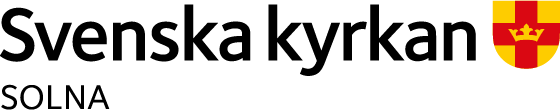 Rutiner för åtgärdande av brister i verksamhetenEnligt skollagen 4 kap 7-8 § ska varje huvudman se till att nödvändiga åtgärder vidtas om det vid uppföljning, genom klagomål eller på annat sätt, framkommer att det finns brister i verksamheten. Om en vårdnadshavare vill lämna ett klagomål gentemot förskolan ska denne:Göra en anmälan till närmaste förskollärare/pedagog. 
Om klagomålet lämnas muntligt så ska den som tagit emot klagomålet göra en tjänsteanteckning och snarast överlämna denna till rektorn. Om vårdnadshavaren inte känner sig nöjd med hur personen hanterat klagomålet, eller om man inte vill lämna ett klagomål till ovanstående person, kan vårdnadshavaren direkt kontakta rektor Renata Rams, 08-546 646 61, 
renata.rams@svenskakyrkan.se.Vid de fall då vårdnadshavaren anser att rektorn inte har behandlat ärendet enligt vårdnadshavarens önskemål kan man vända sig till huvudmannen, kyrkoherde Niklas Lång, 08-546 646 35, niklas.lang@svenskakyrkan.se.För att ett klagomål ska kunna tas om hand och följas upp korrekt är det viktigt att man som vårdnadshavare går till väga på ovanstående sätt. Skriftliga klagomål riktade till rektor eller huvudman kan även skickas som brev till: Solna församling, Box 1006, 171 21 Solna. Efter att ett klagomål har inkommit kommer en utredning av ärendet att göras antingen av förskolan, rektor eller av huvudmannen (beroende på klagomålets art). Beroende på vilka uppgifter som framkommer under utredningen kommer åtgärder att sättas in för att snarast lösa situationen för samtliga berörda barn. En återkoppling kommer att ske till vårdnadshavarna. Om en anmälan om klagomål som berör förskolan kommer in till barn- och utbildningsförvaltningen i Solna överlämnas sådan anmälan till huvudmannen. Anser vårdnadshavare att huvudmannen inte hanterar klagomål på rätt sätt kan vårdnadshavare vända sig till barn- och utbildningsförvaltningen i Solna som då tar ställning till om ärendet kan behandlas av kommunen som tillsynsansvarig eller om det bör överlämnas för hantering till Skolinspektionen. Klagomål som berör huvudmannen anmäls till Skolinspektionen då det är den myndighet som har tillsynsansvaret över de fristående skolorna. Uppdaterad Vt. 2023